Konspekt lekcji - chemiaAutor: Karina DomachowskaCel ogólny: Kształtowanie umiejętności projektowania i analizowania reakcji otrzymywania wodorotlenków.Cele operacyjne: Uczeń zaplanuje doświadczenie otrzymywania wodorotlenków różnymi metodami (metal + woda, tlenek metalu + woda, wodorek metalu + woda, sól+ zasada)Uczeń uzupełnia schemat doświadczeniaUczeń zapisuje obserwacje towarzyszące reakcjom chemicznymUczeń wyciąga i formułuje wnioski z prowadzenia doświadczeńUczeń przedstawia zapis reakcji otrzymywania wybranych wodorotlenków w formie cząsteczkowejUczeń korzysta z tablicy rozpuszczalności soli i wodorotlenkówMetody i formy pracy: pogadanka, praca indywidualna, obserwacjaŚrodki dydaktyczne: tablica interaktywna, tablica rozpuszczalności soli i wodorotlenków, karty pracyPrzebieg zajęć:Przywitanie uczniów i sprawdzenie obecnościNauczyciel podaje temat lekcji „Otrzymywanie wodorotlenków”, a uczniowie zapisują do zeszytu.Nauczyciel wraz z uczniami przypomina na tablicy interaktywnej wzór ogólny wodorotlenków oraz nazywa jego części składowe.Nauczyciel zapisuje na tablicy interaktywnej przykładowe wzory sumaryczne wodorotlenków i razem z uczniami ustala ich nazwy systematyczne.Nauczyciel informuje, że resztę zajęć poświęcimy na problem otrzymywania wodorotlenków. Uczniowie zapisują w zeszycie punkt „Otrzymywanie wodorotlenków”Nauczyciel przedstawia prezentację na temat otrzymywania wodorotlenków oraz zostają wyświetlone filmy obrazujące metody otrzymywania wodorotlenków.Uczniowie wypełniają karty pracy dotyczące projektowania doświadczeń, nauczyciel kontroluje poprawność wypełniania kart pracy.Nauczyciel dokonuje podsumowania lekcji.Nauczyciel zadaje pracę domową. Zadania domowe – Zastosowanie wodorotlenku potasu, sodu, wapnia i glinu.Metody otrzymywania wodorotlenkówWodorotlenki metali grupy 1 i 2 układu okresowego (bez Be i Mg)Metal + woda → wodorotlenek + wodór2Na + 2H2O →2 NaOH + H2Tlenek metalu + woda → wodorotlenek Na2O + H2O → 2NaOHWodorek metalu + woda → wodorotlenek + wodórNaH + H2O → NaOH + H2Wodorotlenki spoza gr 1 i 2 układu okresowego (wodorotlenki strącające się w postaci osadu)Otrzymujemy w wyniku reakcji strącania osaduSól  +   zasada  → wodorotlenek ↓ + sólFe(NO3)3  + 3NaOH  → Fe(OH)3↓ + 3NaNO3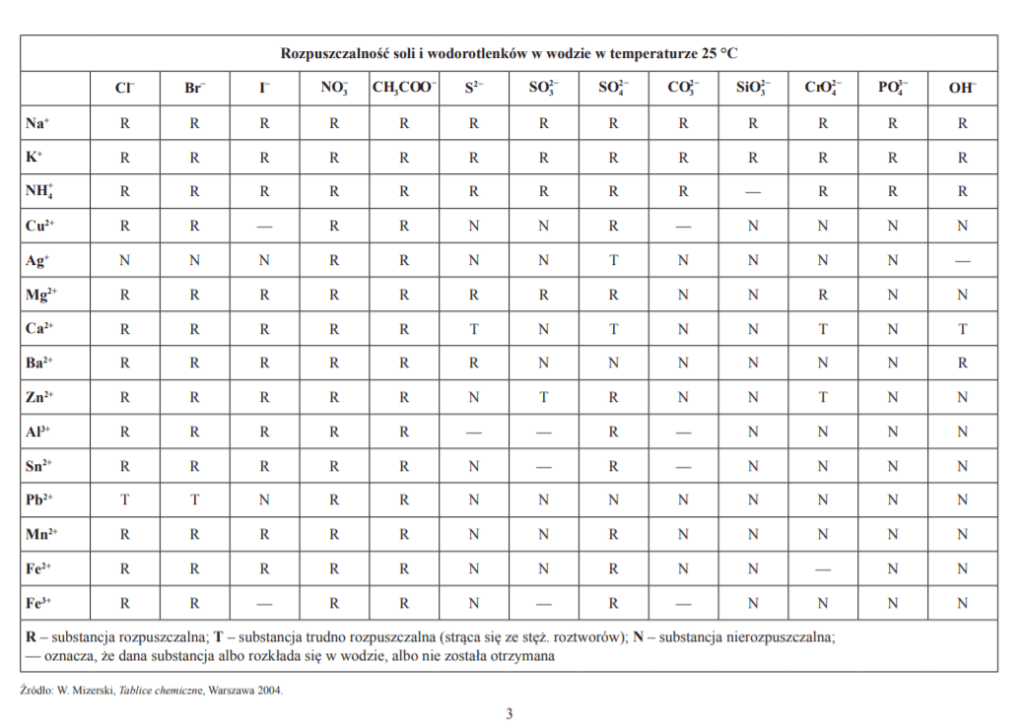 Doświadczenia chemiczne – otrzymywanie wodorotlenkówDoświadczenie nr 1Otrzymywanie wodorotlenku sodu w reakcji metalu z wodą https://youtu.be/QcLFCAqP7NM Doświadczenie nr 2Otrzymywanie wodorotlenku  wapnia w reakcji tlenku z wodąhttps://docwiczenia.pl/kod/C78C61Doświadczenie nr 3Otrzymywanie wodorotlenku żelaza (III), wodorotlenku miedzi (II), wodorotlenku glinu metodą strąceniowąhttps://docwiczenia.pl/kod/C1HHEKKarta pracy -  do doświadczeńDoświadczenie nr 1 Otrzymywanie wodorotlenku sodu.Odczynniki:Schemat doświadczenia:Obserwacje:Wnioski:Doświadczenie nr 2Otrzymywanie wodorotlenku wapnia.Odczynniki:Schemat doświadczenia:Obserwacje:Wnioski:Doświadczenie nr 3Otrzymywanie wodorotlenku miedzi(II), wodorotlenku żelaza (III), wodorotlenku glinu.Odczynniki:Schemat doświadczenia:Obserwacje:Wnioski:Karta pracy 2Zaprojektuj doświadczenie  w którym otrzymasz wodorotlenek potasu i wodorotlenek baru.Uzupełnij schemat, wybierz odczynniki z listyK, NaOH, KCl, BaO, BaCO3, H2OOtrzymywanie wodorotlenku potasu                    Zapisz w formie cząsteczkowej równanie reakcji zachodzące w probówce                     ………………………………………………………………………………………………………                  Zapisz obserwacje……………………………………………………………………………Otrzymywanie wodorotlenku baru                    Zapisz w formie cząsteczkowej równanie reakcji zachodzące w probówce                     ………………………………………………………………………………………………………                  Zapisz obserwacje……………………………………………………………………………Zaprojektuj doświadczenie  w którym otrzymasz wodorotlenek żelaza(II) i wodorotlenek cynku .Uzupełnij schemat, wybierz odczynniki z listyFe, KOH, FeO, Zn, ZnO, Fe(NO3)2,  H2O, ZnCl2Otrzymywanie wodorotlenku żelaza(II)                    Zapisz w formie cząsteczkowej równanie reakcji zachodzące w probówce                     ………………………………………………………………………………………………………                  Zapisz obserwacje……………………………………………………………………………Otrzymywanie wodorotlenku cynku                    Zapisz w formie cząsteczkowej równanie reakcji zachodzące w probówce                     ………………………………………………………………………………………………………                  Zapisz obserwacje……………………………………………………………………………